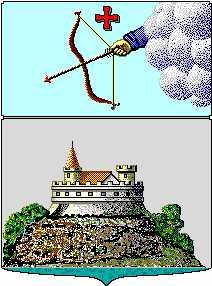 Управление финансов  г. СарапулаКрасная площадь, д. 8, г. Сарапул, УР, 427900 тел./факс: (34147) 4-19-04,  minfin-27@udm.netПРИКАЗ(в редакции приказов Управления финансов г. Сарапулаот 20.05.2016 г. №63, от 28.07.2016 г. №111, от 30.12.2016 г. №196, от 25.04.2017 г. №34,                                от 20.07.2017 г. №81, от 28.12.2017 г. №159, от 28.02.2018 г. №30, от 06.07.2018 г. №106, от 25.09.2018 г. №146, от 22.11.2018 г. №181, от 13.02.2019 г. №15, от 11.03.2019 г. №34)В соответствии со статьями 9 и 21 Бюджетного кодекса Российской Федерации, в целях совершенствования организации работы по составлению и исполнению бюджета города СарапулаПРИКАЗЫВАЮ:1. Утвердить прилагаемый Порядок применения целевых статей классификации расходов бюджетов для составления и исполнения бюджета города Сарапула.2. Считать утратившим силу приказ Управления финансов г. Сарапула от 31.12.2014 года № 163 «Об утверждении Порядка применения целевых статей классификации расходов бюджетов для составления и исполнения бюджета города Сарапула» (с учетом изменений, внесенных приказами Управления финансов г. Сарапула от 07.04.2015 года № 31, от 28.05.2015 года № 62, от 27.08.2015 года № 111, от 24.09.2015 года № 123, от 28.10.2015 года № 128, от 12.11.2015 года № 133, от 13.02.2019 г. №15).3. Настоящий приказ вступает в силу с 01.01.2016 года.4. Контроль за исполнением данного приказа возложить на начальника бюджетного отдела Суслову О.В.Заместитель Главы Администрации города Сарапула – начальник Управления финансов г.Сарапула                                                    С.В. Бочкарева       Утвержден приказомУправления финансов г. Сарапулаот 28 декабря 2015 года № 150ПОРЯДОКПРИМЕНЕНИЯ ЦЕЛЕВЫХ СТАТЕЙ КЛАССИФИКАЦИИ РАСХОДОВ БЮДЖЕТОВ ДЛЯ СОСТАВЛЕНИЯ И ИСПОЛНЕНИЯ БЮДЖЕТА ГОРОДА САРАПУЛА (в редакции приказов Управления финансов г. Сарапула от 20.05.2016 года № 63, от 28.07.2016 года №111, от 30.12.2016 года №196,от 25.04.2017 г. №34, от 20.07.2017 г. №81, от 28.12.2017 г. №159, от 28.02.2018 г. №30, от 06.07.2018 г. №106, от 25.09.2018 г. №146, от 22.11.2018 г. №181, от 13.02.2019 г. №15, от 11.03.2019 г. №34)Настоящий порядок применения целевых статей классификации расходов бюджетов для составления и исполнения бюджета города Сарапула (далее – Порядок) разработан в целях формирования и исполнения бюджета города Сарапула и устанавливает порядок применения целевых статей классификации расходов бюджетов муниципальными учреждениями города Сарапула.1.  Общие положенияЦелевые статьи расходов бюджета города Сарапула обеспечивают привязку бюджетных ассигнований к муниципальным программам города Сарапула, их подпрограммам, основным мероприятиям и (или) непрограммным направлениям деятельности (функциям) органов местного самоуправления города Сарапула.Коды целевых статей расходов бюджета города Сарапула устанавливаются Управлением финансов г. Сарапула.Структура кода целевой статьи расходов бюджета города Сарапула состоит из десяти разрядов и включает следующие составные части (таблица 1):1) код программного (непрограммного) направления расходов (8 – 9 разряды кода классификации расходов бюджетов), предназначенный для кодирования бюджетных ассигнований по муниципальным программам города Сарапула, непрограммным направлениям деятельности органов местного самоуправления города Сарапула;2) код подпрограммы (10 разряд кода классификации расходов бюджетов), предназначенный для кодирования бюджетных ассигнований по подпрограммам муниципальных программ города Сарапула, предусмотренных в рамках муниципальных программ города Сарапула, а также для кодирования подпрограмм в рамках непрограммных направлений деятельности органов местного самоуправления города Сарапула;3) код основного мероприятия (11 – 12 разряды кода классификации расходов бюджетов), предназначенный для кодирования бюджетных ассигнований по основным мероприятиям в рамках подпрограмм муниципальных программ города Сарапула;4) код направления расходов (13 – 17 разряды кода классификации расходов бюджетов), предназначенный для кодирования бюджетных ассигнований по направлениям расходования средств, конкретизирующим (при необходимости) отдельные мероприятия.Таблица 1Целевым статьям бюджета города Сарапула присваиваются уникальные коды, при формировании которых кодировка направления (13 разряд) начинается с цифр «6», «7», «8», а с разряда 14 применяется буквенно – цифровой ряд: 0, 1, 2, 3, 4, 5, 6, 7, 8, 9, L, S.Управление финансов г. Сарапула утверждает единую структуру программной (непрограммной) части кода целевой статьи расходов бюджета города Сарапула (8 – 12 разряды кода расходов бюджетов) для отражения направления бюджетных ассигнований на реализацию муниципальных программ и непрограммных направлений деятельности органов местного самоуправления города Сарапула.Коды направлений расходов, содержащие значения:L0000 – L9990 – предназначены для отражения расходов бюджета города Сарапула, в целях софинансирования которых бюджету города Сарапула предоставляются  субсидии из бюджета Удмуртской Республики за счет субсидий, предоставляемых из федерального бюджета;S0000 – S9990 – предназначены для отражения расходов бюджета города Сарапула, в целях софинансирования которых бюджету города Сарапула предоставляются субсидии из бюджета субъекта Российской Федерации.При формировании кодов целевых статей расходов, содержащих направления расходов бюджета города Сарапула L0000 – L9990, S0000 – S9990, на уровне второго – пятого разрядов направлений расходов обеспечивается однозначная увязка данных кодов расходов бюджета города Сарапула с кодами направлений расходов бюджета бюджетной системы Российской Федерации, предоставляющего соответствующую субсидию.В течение финансового года предусматривается внесение изменений в наименование и (или) код целевой статьи для отражения расходов бюджета города Сарапула, в целях софинансирования которых бюджету города Сарапула предоставляются межбюджетные субсидии, распределяемые из бюджетов бюджетной системы Российской Федерации в течение финансового года.Наименования целевых статей расходов бюджета города Сарапула устанавливаются Управлением финансов г. Сарапула и характеризуют направление бюджетных ассигнований на реализацию:муниципальных программ города Сарапула (непрограммных направлений деятельности органов местного самоуправления города Сарапула);подпрограмм муниципальных программ города Сарапула (непрограммных направлений деятельности органов местного самоуправления города Сарапула);основных мероприятий подпрограмм муниципальных программ города Сарапула;направлений расходов.Увязка направлений расходов с основным мероприятием подпрограммы муниципальной программы устанавливается по следующей структуре кода целевой статьи:Увязка направлений расходов с непрограммным направлением деятельности органов местного самоуправления города Сарапула устанавливается по следующей структуре кода целевой статьи:Отражение расходов бюджета города Сарапула, источником финансового обеспечения которых являются субвенции, субсидии, иные межбюджетные трансферты, имеющие целевое назначение, предоставляемые из федерального бюджета, бюджета Удмуртской Республики, осуществляется по целевым статьям бюджета города Сарапула, включающим коды направлений расходов (13 – 17 разряды кода расходов бюджета), идентичные коду соответствующих направлений расходов федерального бюджета, бюджета Удмуртской Республики, по которым отражаются расходы бюджета соответствующего уровня на предоставление вышеуказанных межбюджетных трансфертов. При этом наименование указанного направления расходов бюджета города Сарапула не включает указание на наименование межбюджетного трансферта, являющегося источником финансового обеспечения расходов бюджета города Сарапула.2.  Перечень и коды целевых статей расходов бюджета города Сарапулаот 28 декабря 2015 г.№  150Об утверждении Порядка применения целевых статей классификации расходов бюджетов для составления и исполнения бюджета города СарапулаЦелевая статьяЦелевая статьяЦелевая статьяЦелевая статьяЦелевая статьяЦелевая статьяЦелевая статьяЦелевая статьяЦелевая статьяЦелевая статьяПрограммная целевая статьяПрограммная целевая статьяПрограммная целевая статьяПрограммная целевая статьяПрограммная целевая статьяНаправление расходовНаправление расходовНаправление расходовНаправление расходовНаправление расходовПрограммное (непрограммное) направление расходовПрограммное (непрограммное) направление расходовПодпрограммаОсновное мероприятиеОсновное мероприятиеНаправление расходовНаправление расходовНаправление расходовНаправление расходовНаправление расходов891011121314151617ХХ00000000Муниципальная программа города Сарапула;ХХХ0000000Подпрограмма муниципальной программы города Сарапула;ХХХХХ00000Основное мероприятие подпрограммы муниципальной программы города СарапулаХХХХХХХХХХНаправление расходов на реализацию основного мероприятия подпрограммы муниципальной программы города Сарапула9Х00000000Непрограммное направление расходов;9Х000ХХХХХНаправления реализации непрограммных расходовКодНаименование целевой статьи расходов01 0 00 00000Муниципальная программа «Развитие образования и воспитание» на 2015 – 2021 годы01 1 00 00000Подпрограмма «Развитие дошкольного образования»01 1 02 00000Основное мероприятие «Реализация основных общеобразовательных программ дошкольного воспитания, присмотр и уход за детьми»01 1 02 00310Материальная помощь из резервного фонда Правительства Удмуртской Республики01 1 02 05470Обеспечение государственных гарантий реализации прав граждан на получение общедоступного и бесплатного дошкольного образования в муниципальных дошкольных образовательных организациях01 1 02 60200Уплата налога на имущество организаций01 1 02 60240Уплата земельного налога01 1 02 67700Оказание муниципальными учреждениями муниципальных услуг, выполнение работ, финансовое обеспечение деятельности муниципальных учреждений01 1 03 00000Основное мероприятие «Материальная поддержка семей с детьми дошкольного возраста»01 1 03 04240Выплата компенсации части платы, взимаемой с родителей (законных представителей) за присмотр и уход за детьми в муниципальных образовательных организациях, находящихся на территории Удмуртской Республики, реализующих образовательную программу дошкольного образования01 1 03 04480Расходы по предоставлению мер социальной поддержки по освобождению родителей (законных представителей), если один или оба из которых являются инвалидами первой или второй группы и не имеют других доходов, кроме пенсии, от платы за присмотр и уход за детьми в муниципальных образовательных организациях, находящихся на территории Удмуртской Республики01 1 03 07120Субсидии на реализацию мероприятий по присмотру и уходу за детьми – инвалидами, детьми – сиротами и детьми, оставшимися без попечения родителей, а также за детьми с туберкулезной интоксикацией, обучающимися в муниципальных образовательных организациях, реализующих образовательную программу дошкольного образования01 1 05 00000Основное мероприятие «Укрепление материально – технической базы муниципальных дошкольных образовательных организаций»01 1 05 05170Адаптация объектов социальной инфраструктуры с целью доступности для инвалидов и другие мероприятия в рамках создания доступной среды01 1 05 60230Подготовка муниципальных учреждений к отопительному периоду01 1 05 61120Приобретение основных фондов и развитие инфраструктуры01 1 06 00000Основное мероприятие «Обеспечение обогащенными продуктами питания, в том числе молоком, молочной продукцией, соками и другими продуктами питания детей в образовательных учреждениях для детей дошкольного возраста, реализующих программы дошкольного образования»01 1 06 67700Оказание муниципальными учреждениями муниципальных услуг, выполнение работ, финансовое обеспечение деятельности муниципальных учреждений01 1 08 00000Основное мероприятие «Мероприятия, направленные на обеспечение безопасности условий обучения детей в муниципальных общеобразовательных организациях»01 1 08 61440Расходы на мероприятия по безопасности образовательных организаций01 1 10 00000Основное мероприятие «Строительство, реконструкция и капитальный ремонт дошкольных образовательных учреждений»01 1 10 00820Строительство и реконструкция объектов муниципальной собственности01 1 10 00830Капитальный ремонт объектов муниципальной собственности01 1 10 60140Строительство и реконструкция объектов муниципальной собственности01 1 10 60150Капитальный ремонт объектов муниципальной собственности01 1 10 21590Приобретение (выкуп) нежилого здания в целях реализации мероприятий по созданию дополнительных мест для детей от 2 месяцев до 3 лет в образовательных организациях, осуществляющих образовательную деятельность по образовательным программам дошкольного образования, в г. Сарапуле Удмуртской Республики 2 объекта01 1 10 61590Приобретение (выкуп) нежилого здания в целях реализации мероприятий по созданию дополнительных мест для детей от 2 месяцев до 3 лет в образовательных организациях, осуществляющих образовательную деятельность по образовательным программам дошкольного образования, в г. Сарапуле Удмуртской Республики 2 объекта01 1 10 L1590Приобретение (выкуп) нежилого здания в целях реализации мероприятий по созданию дополнительных мест для детей от 2 месяцев до 3 лет в образовательных организациях, осуществляющих образовательную деятельность по образовательным программам дошкольного образования, в г. Сарапуле Удмуртской Республики 2 объекта01 1 10 S5190Приобретение (выкуп) нежилого здания в целях реализации мероприятий по созданию дополнительных мест для детей от 2 месяцев до 3 лет в образовательных организациях, осуществляющих образовательную деятельность по образовательным программам дошкольного образования, в г. Сарапуле Удмуртской Республики 2 объекта01 2 00 00000Подпрограмма «Развитие общего образования»01 2 01 00000Основное мероприятие «Реализация основных общеобразовательных программ начального общего, основного общего, среднего общего образования»01 2 01 00310Материальная помощь из резервного фонда Правительства Удмуртской Республики01 2 01 04310Обеспечение государственных гарантий реализации прав на получение общедоступного и бесплатного дошкольного, начального общего, основного общего, среднего общего образования в муниципальных общеобразовательных организациях, обеспечение дополнительного образования детей в муниципальных общеобразовательных организациях01 2 01 04981Организация культурно – массовых мероприятий01 2 01 60200Уплата налога на имущество организаций 01 2 01 60240Уплата земельного налога01 2 01 61620Организация и проведение культурно – массовых мероприятий01 2 01 67700Оказание муниципальными учреждениями муниципальных услуг, выполнение работ, финансовое обеспечение деятельности муниципальных учреждений01 2 02 00000Основное мероприятие «Организация предоставления общедоступного и бесплатного дошкольного, начального общего, основного общего, среднего общего образования по адаптированным основным общеобразовательным программам для обучающихся с ограниченными возможностями здоровья в общеобразовательных организациях»01 2 02 04330Реализация адаптированных основных общеобразовательных программ01 2 02 60200Уплата налога на имущество организаций01 2 02 61620Организация и проведение культурно – массовых мероприятий01 2 03 00000Основное мероприятие «Социальная поддержка детей – сирот и детей, оставшихся без попечения родителей, обучающихся и воспитывающихся в муниципальных организациях для детей – сирот и детей, оставшихся без попечения родителей»01 2 03 00310Укрепление материально – технической базы образовательных учреждений для детей – сирот и детей, оставшихся без попечения родителей01 2 03 04380Реализация адаптированных общеобразовательных программ дошкольного образования01 2 03 60200Уплата налога на имущество организаций01 2 04 00000Основное мероприятие «Укрепление материально – технической базы муниципальных общеобразовательных организаций»01 2 04 04982Комплектование библиотечных фондов общеобразовательных организаций01 2 04 07210Комплектование библиотечных фондов образовательных организаций01 2 04 60230Подготовка муниципальных учреждений к отопительному периоду01 2 04 61120Приобретение основных фондов и развитие инфраструктуры01 2 06 00000Основное мероприятие «Организация питания обучающихся»01 2 06 06960Обеспечение завтраком, в том числе из обогащенных продуктов, включая молочные, учащихся 1 – 5 классов общеобразовательных учреждений и обеспечение питанием учащихся 1 – 11 классов общеобразовательных учреждений из малообеспеченных семей (кроме детей из многодетных малообеспеченных семей)01 2 06 61210Обеспечение завтраком, в том числе из обогащенных продуктов, включая молочные, учащихся 1 – 5 классов общеобразовательных учреждений и обеспечение питанием учащихся 1 – 11 классов общеобразовательных учреждений из малообеспеченных семей (кроме детей из многодетных малообеспеченных семей)01 2 06 61220Обеспечение обогащенными продуктами питания, в том числе молоком, молочной продукцией, соками и другими продуктами питания детей в учреждении, реализующем основную общеобразовательную программу дошкольного образования01 2 06 S6960Обеспечение завтраком, в том числе из обогащенных продуктов, включая молочные, учащихся 1 – 5 классов общеобразовательных учреждений и обеспечение питанием учащихся 1 – 11 классов общеобразовательных учреждений из малообеспеченных семей (кроме детей из многодетных малообеспеченных семей)01 2 06 60150Капитальный ремонт объектов муниципальной собственности01 2 08 00000Основное мероприятие «Мероприятия, направленные на обеспечение безопасности условий обучения детей в муниципальных общеобразовательных организациях»01 2 08 04960Расходы на мероприятия по безопасности образовательных организаций01 2 08 61440Расходы на мероприятия по безопасности образовательных организаций01 2 10 00000Основное мероприятие «Строительство, реконструкция и капитальный ремонт общеобразовательных учреждений»01 2 10 00830Капитальный ремонт объектов муниципальной собственности01 2 10 60150Капитальный ремонт объектов муниципальной собственности01 2 10 S0830Капитальный ремонт объектов муниципальной собственности01 2 10 62050Проведение работ по формированию земельных участков для строительства и для целей, не связанных со строительством01 3 00 00000Подпрограмма «Развитие дополнительного образования детей»01 3 01 00000Основное мероприятие «Реализация дополнительных общеобразовательных общеразвивающих программ»01 3 01 06950Участие муниципальных учреждений города Сарапула в конкурсах, смотрах, соревнованиях, турнирах и т.п. мероприятиях на городском, республиканском, межрегиональном и российском уровнях01 3 01 07850Оказание муниципальными учреждениями муниципальных услуг, выполнение работ, финансовое обеспечение деятельности муниципальных учреждений01 3 01 60200Уплата налога на имущество организаций01 3 01 60240Уплата земельного налога01 3 01 61620Организация и проведение культурно – массовых мероприятий01 3 01 67700Оказание муниципальными учреждениями муниципальных услуг, выполнение работ, финансовое обеспечение деятельности муниципальных учреждений01 3 06 00000Основное мероприятие «Укрепление материально – технической базы муниципальных образовательных организаций дополнительного образования детей»01 3 06 60230Подготовка муниципальных учреждений к отопительному периоду01 3 18 00000Основное мероприятие «Мероприятия, направленные на обеспечение безопасности детей в учреждениях дополнительного образования»01 3 18 61440Расходы на мероприятия по безопасности образовательных организаций01 3 19 00000Основное мероприятие «Расходы на обеспечение персонифицированного финансирования дополнительного образования детей»01 3 19 61330Обеспечение персонифицированного финансирования дополнительного образования детей01 4 00 00000Подпрограмма «Реализация молодежной политики»01 4 01 00000Основное мероприятие «Организация и осуществление мероприятий по работе с детьми и молодежью»01 4 01 60200Уплата налога на имущество организаций01 4 01 60240Уплата земельного налога01 4 01 67700Оказание муниципальными учреждениями муниципальных услуг, выполнение работ, финансовое обеспечение деятельности муниципальных учреждений01 4 02 00000Основное мероприятие «Обеспечение занятости подростков и молодежи в каникулярный период»01 4 02 61430Организация трудоустройства подростков и молодежи в каникулярный период01 4 03 00000Основное мероприятие «Координация работы служб системы профилактики правонарушений несовершеннолетних»01 4 03 04350Организация деятельности комиссии по делам несовершеннолетних и защите их прав города Сарапула (выполнение переданных государственных полномочий Удмуртской Республики)01 5 00 00000Подпрограмма «Управление системой образования города Сарапула»01 5 01 00000Основное мероприятие «Реализация установленных полномочий (функций) Управлением образования г. Сарапула, организация управления муниципальной программой «Развитие образования и воспитание»01 5 01 60030Обеспечение деятельности Управления образования г. Сарапула01 5 01 60200Уплата налога на имущество организаций01 5 01 60240Уплата земельного налога01 5 02 00000Основное мероприятие «Организация бухгалтерского учета и обеспечение содержания зданий и сооружений муниципальных образовательных организаций, обустройство прилегающих к ним территорий в муниципальных образовательных организациях, подведомственных Управлению образования»01 5 02 60120Обеспечение деятельности централизованной бухгалтерии учреждений образования г. Сарапула01 5 02 60200Уплата налога на имущество организаций01 5 02 60210Обеспечение деятельности хозяйственно – эксплуатационной группы Управления образования г. Сарапула01 5 02 60240Уплата земельного налога01 5 03 00000Основное мероприятие «Предоставление консультационных и методических услуг»01 5 03 60161Повышение квалификации работников учреждений бюджетной сферы города Сарапула01 5 03 61620Организация и проведение культурно – массовых мероприятий01 5 03 67700Оказание муниципальными учреждениями муниципальных услуг, выполнение работ, финансовое обеспечение деятельности муниципальных учреждений01 5 04 00000Основное  мероприятие  «Профилактика  и  коррекция  нарушений  речи  у  детей01 5 04 00000дошкольного возраста; профилактика и коррекция нарушений чтения и письма у детей младшего школьного возраста»01 5 04 60200Уплата налога на имущество организаций01 5 04 67700Оказание муниципальными учреждениями муниципальных услуг, выполнение работ, финансовое обеспечение деятельности муниципальных учреждений01 5 05 00000Основное мероприятие «Обеспечение сохранности и учет архивных документов»01 5 05 67700Оказание муниципальными учреждениями муниципальных услуг, выполнение работ, финансовое обеспечение деятельности муниципальных учреждений01 5 06 00000Основное мероприятие «Организация повышения квалификации педагогических работников, руководителей муниципальных образовательных учреждений города Сарапула»01 5 06 01820Расходы на дополнительное профессиональное образование по профилю педагогической деятельности02 0 00 00000Муниципальная программа «Сохранение здоровья и формирование здорового образа жизни» на 2015-2021 годы02 1 00 00000Подпрограмма «Формирование здорового образа жизни населения, профилактика заболеваний, немедицинского потребления наркотиков и других психоактивных веществ»02 1 01 00000Основное мероприятие «Организация и проведение официальных физкультурных (физкультурно – оздоровительных мероприятий)»02 1 01 64600Организация мероприятий физической культуры и спорта02 1 01 64610Организация мероприятий массового спорта02 1 01 67700Оказание муниципальными учреждениями муниципальных услуг, выполнение работ, финансовое обеспечение деятельности муниципальных учреждений02 1 02 00000Основное мероприятие «Содействие субъектам профилактики в организации и проведении мероприятий, направленных на профилактику употребления наркотиков и предотвращение незаконного распространения наркотических и психотропных веществ»02 1 02 61500Выпуск и распространение информационно – разъяснительных печатных материалов антинаркотической направленности02 1 03 00000Основное мероприятие «Внедрение Всероссийского физкультурно – спортивного комплекса «Готов к труду и обороне» в городе Сарапуле»02 1 03 64630Организация работы центра «Готов к труду и обороне»02 1 04 00000Основное мероприятие «Содействие в организации системы санитарно – противоэпидемиологических мероприятий в городе (содействие в работе санитарно – противоэпидемиологической комиссии Администрации города Сарапула, выпуск и распространение санитарно – просветительских материалов)»02 1 04 61510Выпуск и распространение информационно – разъяснительных печатных материалов санитарно - противоэпидемиологической направленности02 2 00 00000Подпрограмма «Организация отдыха детей в каникулярное время»02 2 01 00000Основное мероприятие «Организация и обеспечение отдыха детей в каникулярное время»02 2 01 05230Организация отдыха, оздоровления и занятости детей, подростков и молодежи в каникулярное время02 2 01 60140Строительство и реконструкция объектов муниципальной собственности02 2 01 61450Организация и проведение отдыха детей в дневных оздоровительных лагерях02 2 01 61470Профильная смена лидеров ученических самоуправлений02 2 01 71450Организация и проведение отдыха детей в дневных оздоровительных лагерях02 2 05 00000Основное мероприятие «Проведение капитального ремонта объектов муниципальной собственности»02 2 05 64660Проведение мероприятий по ремонту ДОЛ «Орленок»02 3 00 00000Подпрограмма «Создание условий для развития физической культуры и спорта»02 3 01 00000Основное мероприятие «Обеспечение доступа к открытым спортивным объектам для свободного пользования и обеспечение доступа к закрытым спортивным объектам для свободного пользования в течение ограниченного времени»02 3 01 60230Подготовка муниципальных учреждений к отопительному периоду02 3 01 60240Уплата земельного налога02 3 01 67700Оказание муниципальными учреждениями муниципальных услуг, выполнение работ, финансовое обеспечение деятельности муниципальных учреждений02 3 02 00000Основное мероприятие «Строительство, реконструкция и капитальный ремонт объектов физической культуры и спорта»02 3 02 00820Строительство и реконструкция объектов муниципальной собственности02 3 02 00830Капитальный ремонт объектов муниципальной собственности02 3 02 05700Строительство многофункционального спортивного центра (долевое участие в рамках ГЧП)02 3 02 60140Строительство и реконструкция объектов муниципальной собственности02 3 02 60200Уплата налога на имущество организаций02 3 02 64650Строительство многофункционального спортивного центра (долевое участие в рамках ГЧП)02 3 02 65700Строительство многофункционального спортивного центра02 3 02 S0820Строительство и реконструкция объектов муниципальной собственности02 3 02 S5700Строительство многофункционального спортивного центра (долевое участие в рамках ГЧП)02 3 03 00000Основное мероприятие «Разработка и реализация программ спортивной подготовки»02 3 03 60200Уплата налога на имущество организаций02 3 03 67700Оказание муниципальными учреждениями муниципальных услуг, выполнение работ, финансовое обеспечение деятельности муниципальных учреждений02 4 00 00000Подпрограмма «Управление сферой физической культуры и спорта»02 4 01 00000Основное мероприятие «Реализация установленных полномочий (функций) Управлением физической культуры и спорта г. Сарапула, организация управления муниципальной программой «Сохранение здоровья и формирование здорового образа жизни»02 4 01 60030Обеспечение исполнения полномочий центрального аппарата органов местного самоуправления02 4 02 00000Основное мероприятие «Организация бухгалтерского учета в муниципальных учреждениях, подведомственных Управлению физической культуры и спорта г. Сарапула»02 4 02 60120Обеспечение  бухгалтерского   обслуживания   учреждений,   подведомственных 02 4 02 60120Управлению физической культуры и спорта г. Сарапула02 4 02 60200Уплата налога на имущество организаций03 0 00 00000Муниципальная программа «Развитие культуры» на 2015 – 2021 годы03 1 00 00000Подпрограмма «Библиотечное обслуживание населения»03 1 01 00000Основное мероприятие «Осуществление библиотечной деятельности»03 1 01 07850Оказание муниципальными учреждениями муниципальных услуг, выполнение работ, финансовое обеспечение деятельности муниципальных учреждений03 1 01 60200Уплата налога на имущество организаций03 1 01 60240Уплата земельного налога03 1 01 61680Комплектование библиотечных фондов и подписка на периодические издания03 1 01 60230Подготовка муниципальных учреждений к отопительному периоду03 1 01 62370Адаптация объектов социальной инфраструктуры с целью доступности для инвалидов и другие мероприятия в рамках создания доступной среды03 1 01 67700Оказание муниципальными учреждениями муниципальных услуг, выполнение работ, финансовое обеспечение деятельности муниципальных учреждений03 1 01 L5190Комплектование библиотечных фондов и подписка на периодические издания03 2 00 00000Подпрограмма «Организация досуга и предоставление услуг организаций культуры»03 2 01 00000Основное мероприятие «Осуществление театральной деятельности»03 2 01 07850Оказание муниципальными учреждениями муниципальных услуг, выполнение работ, финансовое обеспечение деятельности муниципальных учреждений03 2 01 60200Уплата налога на имущество организаций03 2 01 60240Уплата земельного налога03 2 01 67700Оказание муниципальными учреждениями муниципальных услуг, выполнение работ, финансовое обеспечение деятельности муниципальных учреждений03 2 01 L4660Поддержка творческой деятельности муниципальных театров в городах с численностью населения до 300 тыс. человек03 2 02 00000Основное мероприятие «Осуществление культурно – досуговой деятельности»03 2 02 00310Материальная помощь из резервного фонда Правительства Удмуртской Республики03 2 02 00830Капитальный ремонт объектов муниципальной собственности03 2 02 07850Оказание муниципальными учреждениями муниципальных услуг, выполнение работ, финансовое обеспечение деятельности муниципальных учреждений03 2 02 60200Уплата налога на имущество организаций03 2 02 60240Уплата земельного налога03 2 02 60250Приобретение оборудования и основных средств03 2 02 61620Организация и проведение культурно – массовых мероприятий03 2 02 61690Организация и проведение городских мероприятий, торжественных церемоний, проектов, праздников03 2 02 64240Организация и проведение мероприятий, посвященных государственным праздникам03 2 02 64250Реализация плана практических мероприятий концепции развития парка Победы на 2015-2020 годы03 2 02 67700Оказание муниципальными учреждениями муниципальных услуг, выполнение работ, финансовое обеспечение деятельности муниципальных учреждений03 2 02 S0830Капитальный ремонт объектов муниципальной собственности03 3 00 00000Подпрограмма «Сохранение и развитие музейного дела»03 3 01 00000Основное мероприятие «Осуществление музейной деятельности»03 3 01 07850Оказание муниципальными учреждениями муниципальных услуг, выполнение работ, финансовое обеспечение деятельности муниципальных учреждений03 3 01 60200Уплата налога на имущество организаций03 3 01 60230Подготовка муниципальных учреждений к отопительному периоду03 3 01 60240Уплата земельного налога03 3 01 67700Оказание муниципальными учреждениями муниципальных услуг, выполнение работ, финансовое обеспечение деятельности муниципальных учреждений03 3 03 00000Основное мероприятие «Проведение реставрационных работ в художественно – выставочном комплексе «Дача Башенина»03 3 03 64280Проведение работ по сохранению объекта культурного наследия федерального значения «Дача Башенина»03 4 00 00000Подпрограмма «Сохранение, использование и популяризация объектов культурного наследия»03 4 01 00000Основное мероприятие «Музеефикация городского пространства»03 4 01 64210Установка малых архитектурных и скульптурных форм для визуализации городской среды. Пополнение новыми экспонатами модельной экспозиции – реконструкции «Деревянное зодчество Сарапула»03 4 01 64220Содержание объектов культурного наследия, памятных и мемориальных мест, музейных кварталов и рекреационных зон03 4 01 67700Оказание муниципальными учреждениями муниципальных услуг, выполнение работ, финансовое обеспечение деятельности муниципальных учреждений03 4 13 00000Основное мероприятие «Мероприятия по сохранению объектов культурного наследия»03 4 13 64260Изготовление проектной документации по сохранению объектов культурного наследия (стадия – эскизный проект) на объекты муниципальной собственности, находящиеся в неудовлетворительном состоянии03 5 00 00000Подпрограмма «Реализация национальной политики, развитие местного народного творчества»03 5 01 00000Основное мероприятие «Осуществление деятельности по реализации национальной политики, развитию местного народного творчества»03 5 01 00450Организация и проведение культурно – массовых мероприятий (иные зрелищные мероприятия)03 5 01 52360Субсидии на реализацию проектов (программ) в сфере государственной национальной политики03 5 01 67700Оказание муниципальными учреждениями муниципальных услуг, выполнение работ, финансовое обеспечение деятельности муниципальных учреждений03 6 00 00000Подпрограмма «Управление сферой культуры»03 6 01 00000Основное мероприятие «Осуществление организационной деятельности»03 6 01 60030Реализация установленных полномочий (функций) Управлением культуры и молодежной политики г. Сарапула03 6 01 60120Организация бухгалтерского учета в муниципальных учреждениях культуры города Сарапула централизованной бухгалтерией03 6 01 60200Уплата налога на имущество организаций03 6 01 64270Хозяйственно-эксплуатационное обеспечение деятельности подведомственных учреждений04 0 00 00000Муниципальная программа «Социальная поддержка населения» на 2015 – 2021 годы04 1 00 00000Подпрограмма «Социальная поддержка семьи и детей»04 1 01 00000Основное мероприятие «Выполнение переданных государственных полномочий по учету (регистрации) многодетных семей, предоставление мер социальной поддержки многодетным семьям04 1 01 04340Предоставление мер социальной поддержки многодетным семьям04 1 01 04460Предоставление безвозмездных субсидий многодетным семьям, признанным нуждающимися в улучшении жилищных условий на строительство, реконструкцию, капитальный ремонт и приобретение жилых помещений04 1 01 07560Организация учета (регистрации) многодетных семей04 1 02 00000Основное мероприятие «Выполнение переданных государственных полномочий по оказанию социальной поддержки семьям с детьми»04 1 02 00310Единовременная выплата при рождении двойни04 1 02 04250Материальное обеспечение приемной семьи04 1 02 04260Выплата денежных средств семьям опекунов (попечителей) на содержание подопечных детей04 1 02 06330Выплата денежных средств на содержание усыновленных (удочеренных) детей04 1 02 07270Выплата денежных средств на содержание ребенка, переданного в семью патронатного воспитателя, вознаграждения, причитающегося патронатному родителю04 1 02 52600Выплата единовременного пособия при всех формах устройства детей в семью04 1 03 00000Основное мероприятие «Организация опеки и попечительства в отношении несовершеннолетних»04 1 03 04420Выявление, учет, устройство и защита прав и интересов несовершеннолетних детей, оставшихся без попечения родителей04 1 04 00000Основное мероприятие «Выполнение переданных государственных полномочий по организации социальной поддержки детей – сирот и детей, оставшихся без попечения родителей»04 1 04 04410Организация социальной поддержки детей – сирот и детей, оставшихся без попечения родителей04 1 05 00000Основное мероприятие «Укрепление престижа семьи и ценностей семейного воспитания»04 1 05 61750Проведение мероприятий, направленных на укрепление престижа семьи04 1 06 00000Основное мероприятие «Выполнение переданных государственных полномочий по оказанию детям – сиротам, и детям, оставшимся без попечения родителей, в обучении на курсах по подготовке к поступлению в образовательные учреждения высшего профессионального образования»04 1 06 02160Оплата обучения на подготовительных отделениях образовательных организаций высшего образования04 1 08 00000Основное мероприятие «Обеспечение осуществления передаваемых полномочий в соответствии с Законом Удмуртской Республики от 14 марта 2013 года №8-РЗ «Обеспечение жилыми помещениями детей – сирот и детей, оставшихся без попечения родителей, а также лиц из числа детей – сирот и детей, оставшихся без попечения родителей»04 1 08 05660Выполнение переданных государственных полномочий по обеспечению сохранности закрепленных жилых помещений04 1 08 07860Организация выполнения переданных государственных полномочий по обеспечению сохранности закрепленных жилых помещений04 1 09 00000Основное мероприятие «Социальная поддержка по проезду на муниципальных маршрутах регулярных перевозок в городе Сарапуле с предоставлением бесплатного проезда детям-сиротам и детям, оставшимся без попечения родителей, а также лицам из числа детей-сирот и детей, оставшихся без попечения родителей»04 1 09 08350Предоставление меры социальной поддержки по проезду на муниципальных маршрутах регулярных перевозок в городе Сарапуле с предоставлением бесплатного проезда детям-сиротам и детям, оставшимся без попечения родителей, а также лицам из числа детей-сирот и детей, оставшихся без попечения родителей04 1 09 S8350Предоставление меры социальной поддержки по проезду на муниципальных маршрутах регулярных перевозок в городе Сарапуле с предоставлением бесплатного проезда детям-сиротам и детям, оставшимся без попечения родителей, а также лицам из числа детей-сирот и детей, оставшихся без попечения родителей04 2 00 00000Подпрограмма «Социальная поддержка старшего поколения, ветеранов и инвалидов, иных категорий граждан»04 2 01 00000Основное мероприятие «Оказание адресной помощи гражданам города Сарапула»04 2 01 61760Оказание адресной материальной помощи гражданам города Сарапула, находящимся в трудной жизненной ситуации04 2 02 00000Основное мероприятие «Предоставление меры социальной поддержки по проезду в общественном транспорте гражданам»04 2 02 03630Организация регулярных перевозок по регулируемым тарифам в целях возмещения расходов, связанных с обеспечением равной доступности услуг общественного транспорта отдельным категориям граждан, имеющим право на получение мер социальной поддержки (проезд по социальным проездным билетам)04 2 02 08100Предоставление мер поддержки по проезду в общественном транспорте отдельным категориям граждан по социальному проездному билету04 2 02 61720Предоставление мер поддержки по проезду в общественном транспорте отдельным категориям граждан по социальному проездному билету04 2 02 61770Предоставление меры социальной поддержки по проезду в общественном транспорте гражданам, не являющимся федеральными и региональными льготниками04 2 02 S8100Предоставление мер поддержки по проезду в общественном транспорте отдельным категориям граждан по социальному проездному билету04 2 03 00000Адаптация объектов социальной инфраструктуры с целью доступности для инвалидов и другие мероприятия в рамках создания доступной среды04 2 03 62370Выполнение мероприятий по созданию доступной среды жизнедеятельности для инвалидов и других маломобильных групп населения04 2 03 L0270Адаптация объектов социальной инфраструктуры для инвалидов и другие мероприятия в рамках создания доступной среды04 3 00 00000Подпрограмма «Обеспечение жильем отдельных категорий граждан, стимулирование улучшения жилищных условий»04 3 01 00000Основное мероприятие «Прием заявлений и постановка на учет граждан, нуждающихся в жилых помещениях, предоставляемых по договорам социального найма. Ведение данного учета»04 3 01 04470Обеспечение мер социальной поддержки по обеспечению жильем инвалидов войны и инвалидов04 3 02 00000Основное мероприятие «Предоставление жилых помещений»04 3 02 51340Обеспечение жильем отдельных категорий граждан, установленных Федеральным   законом   от   12 января 1995   года   № 5-ФЗ   «О ветеранах»,   в 04 3 02 51340соответствии с Указом Президента Российской Федерации от 07 мая 2008 года     № 714 «Об обеспечении жильем ветеранов Великой Отечественной войны 1941 – 1945 годов»04 3 02 51350Обеспечение жильем отдельных категорий граждан, установленных Федеральными законами от 12 января 1995 года № 5-ФЗ «О ветеранах» и от 24 ноября 1995 года № 181-ФЗ «О социальной защите инвалидов в Российской Федерации»04 3 02 L0200Предоставление социальных выплат молодым семьям на приобретение (строительство) жилья04 4 00 00000Подпрограмма «Предоставление и льгот по оплате жилищно – коммунальных услуг (выполнение переданных полномочий)»04 4 01 00000Основное мероприятие «Обеспечение доступности для населения стоимости жилищно – коммунальных услуг»04 4 01 06800Предоставление меры дополнительной социальной поддержки граждан по оплате коммунальных услуг в виде уменьшения размера платы за коммунальные услуги по отоплению и горячему водоснабжению (в отсутствие централизованного горячего водоснабжения) в связи с ограничением роста платы граждан за коммунальные услуги05 0 00 00000Муниципальная программа «Создание условий для устойчивого экономического развития» на 2015 – 2021 годы05 1 00 00000Подпрограмма «Создание условий для развития малого и среднего предпринимательства»05 1 01 00000Основное мероприятие «Поддержка и стимулирование малого и среднего предпринимательства»05 1 01 04740Мероприятия по поддержке и стимулированию малого и среднего предпринимательства05 1 01 50640Мероприятия по поддержке и стимулированию малого и среднего предпринимательства05 1 01 61820Мероприятия по поддержке и стимулированию малого и среднего предпринимательства05 1 01 L5270Субсидии на государственную поддержку малого и среднего предпринимательства, включая крестьянские (фермерские) хозяйства, а также на реализацию мероприятий по поддержке молодежного предпринимательства05 2 00 00000   Подпрограмма «Создание благоприятных условий для привлечения инвестиций»05 2 03 00000Основное мероприятие «Формирование благоприятного инвестиционного имиджа города Сарапула как территории, привлекательной для инвестирования и ведения бизнеса» 05 2 03 64460Участие муниципального образования «Город Сарапул» и организация участия предприятий города в выставочно – ярмарочных мероприятиях и форумах, направленных на повышение конкурентоспособности и инвестиционной привлекательности Сарапула как на территории Удмуртской Республики, так и в России05 2 05 00000Основное мероприятие «Содействие в повышении инвестиционной грамотности участников инвестиционного процесса»05 2 05 64490Организация семинаров, курсов обучения, реализация программ в сфере ГЧП, МЧП, концессии для представителей предприятий, организаций, субъектов МСП города 05 2 10 00000Основное мероприятие «Реализация мероприятий, направленных на формирование положительного инвестиционного имиджа города»05 2 10 64460Разработка POST-материалов и подготовка экспозиций для участия в выставочно-ярмарочных мероприятий и форумах, направленных на повышение конкурентоспособности и инвестиционной привлекательности Сарапула05 3 00 00000Подпрограмма «Поддержка и взаимодействие общественных организаций и объединений граждан, действующих на территории МО «Город Сарапул»05 3 01 00000Основное мероприятие «Поддержка социально – значимых проектов и программ»05 3 01 64410Оказание поддержки проектов и программ, возрождение национального самосознания, гражданственности, патриотизма, формирование здорового образа жизни05 3 04 00000Основное мероприятие «Проведение городских конкурсов проектов социально ориентированных некоммерческих организаций»05 3 04 64420Организационное сопровождение в подготовке и реализации конкурсных проектов05 4 00 00000Подпрограмма «Развитие туризма»05 4 02 00000Основное мероприятие «Создание туристических объектов и инфраструктуры к ним»05 4 02 00820Строительство и реконструкция объектов муниципальной собственности05 4 02 64450Создание комплекса обеспечивающей инфраструктуры туристско – рекреационного кластера «Камский берег»05 4 02 L1100Создание комплекса обеспечивающей инфраструктуры туристско – рекреационного кластера «Камский берег»05 4 03 00000Основное     мероприятие     «Содействие    в     формировании    и    продвижении конкурентоспособного туристического продукта, обеспечивающего позитивный имидж и узнаваемость города на туристском рынке»05 4 03 64430Участие МО «Город Сарапул» и организация участия предприятий города в выставочных мероприятиях и форумах, направленных на повышение узнаваемости города Сарапула на туристическом рынке05 4 03 64460Разработка POST-материалов и подготовка экспозиций для участия в выставочно-ярмарочных мероприятий и форумах, направленных на повышение узнаваемости города Сарапула на туристическом рынке05 4 03 64490Содействие в создании и осуществлении деятельности туристского информационного центра05 4 04 00000Основное мероприятие «Содействие повышению качества туристских услуг, создание комфортных условий пребывание туриста на территории муниципального образования «Город Сарапул»05 4 04 64440Разработка единого стандарта представления информации для туристов и информационных вывесок к объектам туризма06 0 00 00000Муниципальная программа «Предупреждение и ликвидация последствий чрезвычайных ситуаций, реализация мер пожарной безопасности» на 2015 – 2021 годы06 0 01 00000Основное мероприятие «Обеспечение и поддержание высокой готовности сил и средств систем гражданской обороны, защиты населения и территорий от чрезвычайных ситуаций природного и техногенного характера, обеспечения пожарной безопасности и безопасности людей на водных объектах06 0 01 60200Уплата налога на имущество организаций06 0 01 61920Обеспечение функционирования органа управления в области гражданской обороны, защиты населения и территории от чрезвычайных ситуаций природного и техногенного характера Муниципального казенного учреждения «Служба гражданской защиты г. Сарапула»06 0 01 61930Создание резерва финансовых средств на проведение мероприятий по предотвращению чрезвычайных ситуаций природного и техногенного характера06 0 02 00000Основное мероприятие «Поддержание в состоянии постоянной готовности к использованию системы оповещения населения муниципального образования «Город Сарапул»06 0 02 61940Размещение и техническое обслуживание аппаратуры оповещения гражданской обороны МО «Город Сарапул»06 0 03 00000Основное мероприятие «Обеспечение безопасности людей на водных объектах»06 0 03 61950Изготовление и размещение аншлагов «Купание запрещено»07 0 00 00000Муниципальная программа «Городское хозяйство» на 2015 – 2021 годы07 1 00 00000Подпрограмма «Территориальное развитие (градостроительство и землеустройство)»07 1 01 00000Основное мероприятие «Выполнение полномочий в области градостроительства, архитектуры и землеустройства»07 1 01 62070Подготовка, утверждение и внесение изменений в документацию по планировке территорий07 2 00 00000Подпрограмма «Содержание и развитие коммунальной инфраструктуры»07 2 01 00000Основное мероприятие «Поддержка и развитие коммунальной инфраструктуры»07 2 01 00820Строительство и реконструкция объектов муниципальной собственности07 2 01 00830Капитальный ремонт объектов муниципальной собственности07 2 01 01440Организация подготовки городского хозяйства к осенне – зимнему периоду07 2 01 05730Технологическое присоединение к сетям теплоснабжения жилого дома               ул. Памяти Баржевиков07 2 01 08000Оказание государственной поддержки моногородам Удмуртской Республики07 2 01 08200Оказание государственной поддержки моногородам Удмуртской Республики за счет средств некоммерческой организации «Фонд развития моногородов»07 2 01 60140Строительство и реконструкция объектов муниципальной собственности07 2 01 60150Капитальный ремонт объектов муниципальной собственности07 2 01 62220Организация подготовки городского хозяйства к осенне – зимнему периоду07 2 01 62230Разработка программы комплексного развития коммунальной инфраструктуры города Сарапула07 2 01 62240Приобретение объектов коммунального хозяйства в муниципальную собственность07 2 01 62250Приобретение техники коммунального назначения07 2 01 S0820Строительство и реконструкция объектов муниципальной собственности07 2 01 S1440Организация подготовки городского хозяйства к осенне – зимнему периоду07 2 01 S8000Оказание государственной поддержки моногородам Удмуртской Республики07 2 02 00000Основное мероприятие «Газификация города Сарапула»07 2 02 00820Строительство и реконструкция объектов муниципальной собственности07 2 02 62210Реализация мероприятий по газификации07 2 02 72210Реализация мероприятий по газификации за счет средств населения07 3 00 00000Подпрограмма «Жилищное хозяйство»07 3 01 00000Основное мероприятие «Осуществление отдельных полномочий в сфере жилищного хозяйства»07 3 01 06200Организация и осуществление отдельных государственных полномочий по государственному жилищному надзору07 3 01 60140Строительство и реконструкция объектов муниципальной собственности07 3 01 60150Капитальный ремонт объектов муниципальной собственности07 3 02 00000Основное мероприятие «Осуществление мероприятий по переселению граждан из аварийного жилищного фонда»07 3 02 09502Осуществление мероприятий по переселению граждан из аварийного жилищного фонда за счет средств, поступивших от государственной корпорации – Фонда содействия реформированию ЖКХ07 3 02 09602Осуществление мероприятий по переселению граждан из аварийного жилищного фонда за счет средств бюджетов07 3 02 86020Осуществление мероприятий по переселению граждан из аварийного жилищного фонда за счет средств бюджетов07 3 02 S9602Осуществление мероприятий по переселению граждан из аварийного жилищного фонда за счет средств бюджетов07 3 03 00000Основное мероприятия «Осуществление мероприятий по проведению капитального ремонта общего имущества в многоквартирных домах»07 3 03 00830Капитальный ремонт объектов муниципальной собственности07 3 03 09501Обеспечение мероприятий по капитальному ремонту многоквартирных домов за счет средств, поступивших от государственной корпорации – Фонда содействия реформированию ЖКХ07 3 03 86010Осуществление полномочий собственника жилых помещений в многоквартирных домах07 3 03 S0830Капитальный ремонт объектов муниципальной собственности07 4 00 00000Подпрограмма «Благоустройство и охрана окружающей среды»07 4 01 00000Основное мероприятие «Осуществление отдельных полномочий в сфере благоустройства»07 4 01 04290Организация благоустройства территории городских округов07 4 01 05400Организация отлова и содержания безнадзорных животных (выполнение переданных полномочий)07 4 01 50270Адаптация объектов социальной инфраструктуры с целью доступности для инвалидов в рамках создания доступной среды07 4 01 60200Уплата налога на имущество организаций07 4 01 60240Уплата земельного налога07 4 01 62360Текущее содержание и ремонт сетей уличного освещения07 4 01 62370Адаптация объектов социальной инфраструктуры с целью доступности для инвалидов и других мероприятий в рамках создания доступной среды07 4 01 62380Мероприятия по выявлению бесхозяйных гидротехнических сооружений, организации постановки в установленном порядке таких объектов на учет в качестве бесхозяйных, признанию права муниципальной собственности и организация управления такими с момента их выявления07 4 01 62390Обустройство мест массового отдыха населения (городских парков)07 4 01 64290Организация благоустройства территории городских округов07 4 01 67700Оказание   муниципальными учреждениями муниципальных услуг, выполнение работ, финансовое обеспечение деятельности муниципальных учреждений07 4 01 L2390Обустройство мест массового отдыха населения (городских парков)07 4 01 S4290Организация благоустройства территории городских округов07 5 00 00000Подпрограмма «Дорожное хозяйство и транспортное обслуживание населения»07 5 01 00000Основное мероприятие «Осуществление отдельных полномочий в сфере дорожного хозяйства и транспортного обслуживания населения»07 5 01 60200Уплата налога на имущество организаций07 5 01 60240Уплата земельного налога07 5 01 62530Оформление и выдача карт маршрута регулярных перевозок07 5 01 62540Оформление, выдача свидетельств об осуществлении перевозок по маршруту регулярных перевозок07 5 01 62550Организация и осуществление мероприятий по паспортизации автомобильных дорог местного значения, подготовке и оформлению документов для государственной регистрации прав собственности на автомобильные дороги местного значения, объекты дорожного хозяйства на границах города07 5 01 62560Приобретение техники для содержания и ремонта автомобильных дорог местного значения07 5 01 67700Оказание муниципальными учреждениями муниципальных услуг, выполнение работ, финансовое обеспечение деятельности муниципальных учреждений07 5 02 00000Основное мероприятие «Развитие транспортной инфраструктуры»07 5 02 04650Проектирование, строительство, реконструкция, капитальный ремонт, ремонт автомобильных дорог общего пользования и искусственных сооружений на них07 5 02 08200Оказание государственной поддержки моногородам Удмуртской Республики за счет средств некоммерческой организации «Фонд развития моногородов»07 5 02 54200Проектирование, строительство, реконструкция, капитальный ремонт, ремонт автомобильных дорог общего пользования и искусственных сооружений на них07 5 02 60140Строительство, приобретение и реконструкция объектов муниципальной собственности07 5 02 62530Проектирование, строительство, реконструкция, капитальный ремонт, ремонт автомобильных дорог общего пользования и искусственных сооружений на них07 5 02 62540Капитальный ремонт и ремонт дворовых территорий многоквартирных домов, проездов к дворовым территориям многоквартирных домов07 5 02 62550Разработка программы комплексного развития транспортной инфраструктуры города Сарапула07 5 02 S2530Проектирование, капитальный ремонт, ремонт автомобильных дорог общего пользования и искусственных сооружений на них07 5 02 S4650Проектирование, строительство, реконструкция, капитальный ремонт, ремонт автомобильных дорог общего пользования и искусственных сооружений на них07 5 02 S8000Оказание государственной поддержки моногородам Удмуртской Республики07 5 R1 53930Финансовое обеспечение дорожной деятельности в рамках реализации национального проекта «Безопасные и качественные автомобильные дороги»07 6 00 00000Подпрограмма «Формирование современной городской среды на территории муниципального образования «Город Сарапул»07 6 01 00000Реализация мероприятий в сфере формирования современной городской среды07 6 01 75552Благоустройство дворовых территорий многоквартирных домов07 6 01 L5551Благоустройство муниципальных территорий общего пользования07 6 01 L5552Благоустройство дворовых территорий многоквартирных домов08 0 00 00000Муниципальная программа «Энергосбережение и повышение энергетической эффективности» на 2015 – 2021 годы 08 0 01 00000Основное мероприятие «Внедрение энергоменеджмента»08 0 01 05770Мероприятия по выявлению бесхозяйных объектов недвижимого имущества, используемых для передачи электрической, тепловой энергии, воды и водоотведения, газоснабжения, организации постановки в установленном порядке таких объектов на учет в качестве бесхозяйных, признанию права муниципальной собственности и организация управления такими с момента их выявления08 0 01 62600Мероприятия по выявлению бесхозяйных объектов недвижимого имущества, используемых для передачи электрической, тепловой энергии, воды и водоотведения, газоснабжения, организации постановки в установленном порядке таких объектов на учет в качестве бесхозяйных, признанию права муниципальной собственности и организация управления такими с момента их выявления08 0 01 S5700Мероприятия по выявлению бесхозяйных объектов недвижимого имущества, используемых для передачи энергетических ресурсов (включая газоснабжение, теплоснабжение, электроснабжение, водоснабжение и водоотведение), постановке в установленном порядке на учет и признанию права муниципальной собственности на них, а также по организации управления такими с момента их выявления, в том числе по определению источников компенсации, возникающих при эксплуатации08 0 03 00000Основное мероприятие «Реализация мероприятий по восстановлению и устройству сетей уличного освещения»08 0 03 05770Восстановление и устройство сетей уличного освещения08 0 03 62620Восстановление и устройство сетей уличного освещения08 0 03 S2620Восстановление и устройство сетей уличного освещения09 0 00 00000Муниципальная программа «Муниципальное управление» на 2015 – 2021 годы09 1 00 00000Подпрограмма «Административная реформа в муниципальном образовании «Город Сарапул»09 1 02 00000Основное мероприятие «Снижение административных барьеров в муниципальном образовании «Город Сарапул»09 1 02 65000Приобретение сертификата ключа ЭЦП и его регистрация в системе межведомственного электронного взаимодействия для должностного лица ОМСУ09 2 00 00000Подпрограмма «Архивное дело»09 2 01 00000Основное мероприятие «Организация хранения, учета, комплектования и использования документов Архивного фонда Удмуртской Республики и других архивных документов»09 2 01 04360Организация хранения, учета, комплектования и использования документов Архивного фонда Удмуртской Республики и других архивных документов, относящихся к собственности Удмуртской Республики09 2 01 65010Организация хранения, учета, комплектования и использования документов Архивного фонда Удмуртской Республики и других архивных документов, относящихся муниципальной собственности09 3 00 00000Подпрограмма «Создание условий для государственной регистрации актов гражданского состояния»09 3 01 00000Основное мероприятие «Государственная регистрация актов гражданского состояния»09 3 01 59300Выполнение   функций   по   государственной   регистрации   актов  гражданского состояния09 4 00 00000Подпрограмма «Противодействие коррупции в муниципальном образовании «Город Сарапул»09 4 02 00000Основное мероприятие «Внедрение антикоррупционных механизмов в рамках реализации кадровой политики в органах местного самоуправления г. Сарапула»09 4 02 65020Повышение квалификации муниципальных служащих по вопросам противодействия коррупции, а также муниципальных служащих, в должностные обязанности которых входит участие в противодействии коррупции09 5 00 00000Подпрограмма «Развитие муниципальной службы в муниципальном образовании «Город Сарапул»09 5 02 00000Основное мероприятие «Совершенствование системы управления муниципальной службой»09 5 02 65030Совершенствование работы аттестационной комиссии, конкурсной комиссии09 5 03 00000Основное мероприятие «Профессиональное развитие и подготовка муниципальных служащих органов местного самоуправления г. Сарапула»09 5 03 65040Организация обучения муниципальных служащих по программам профессионального образования, профессиональной переподготовки, повышения квалификации, а также участия в семинарах, форумах, кратковременных учебах09 6 00 00000Подпрограмма «Создание условий для реализации программы»09 6 01 00000Основное мероприятие «Реализация установленных полномочий (функций) Администрации города Сарапула»09 6 01 60030Содержание аппарата Администрации города Сарапула09 6 01 60200Уплата налога на имущество организаций09 6 01 60240Уплата земельного налога09 6 02 00000Основное мероприятие «Реализация установленных полномочий (функций) Главы муниципального образования «Город Сарапул»09 6 02 60010Обеспечение деятельности Главы города Сарапула09 6 03 00000Основное мероприятие «Реализация муниципальных функций, связанных с общегосударственным управлением»09 6 03 60110Проведение общегосударственных и общегородских мероприятий09 6 03 65050Публикация в средствах массовой информации муниципальных правовых актов, принятых Администрацией города Сарапула, освещение деятельности Администрации города Сарапула в эфире телеканалов, радиоэфире, печатных СМИ09 6 03 65060Участие в ассоциациях и союзах муниципальных образований09 6 04 00000Основное мероприятие «Реализация Закона Удмуртской Республики от 17.04.2007 г. №53-РЗ «Об административных комиссиях в Удмуртской Республике»09 6 04 04510Создание и организация деятельности административных комиссий09 6 05 00000Основное мероприятие «Реализация ст.10 Закона от 24.10.2008 г. №43-РЗ «О гарантиях осуществления полномочий депутата представительного органа муниципального образования, члена выборного органа местного самоуправления, выборного должностного лица местного самоуправления в Удмуртской Республике» и ст.14,15 Закона УР от 20.03.2008 г. №10-РЗ «О муниципальной службе в Удмуртской Республике»09 6 05 61710Пенсионное обеспечение муниципальных служащих муниципального образования «Город Сарапул», пенсионное обеспечение депутатов Сарапульской городской Думы, осуществляющих свои полномочия на постоянной основе09 6 06 00000Основное мероприятие «Обеспечение информационной открытости органов местного самоуправления и муниципальных учреждений г. Сарапула»09 6 06 65070Обеспечение работоспособности официального сайта муниципального образования «Город Сарапул» для представления актуальной информации о работе ОМС г. Сарапула и приема обращений граждан в электронном виде09 6 07 00000Основное мероприятие «Обеспечение функционирования информационно – коммуникационной структуры органов местного самоуправления города Сарапула, своевременная модернизация структурированных кабельных систем (СКС) для автоматизации процессов исполнения функций и оказания муниципальных и переданных государственных услуг»09 6 07 65080Обеспечение работоспособности и своевременной модернизации структурированных кабельных систем (СКС), АРМ, серверов органов местного самоуправления города Сарапула для автоматизации процессов исполнения функций и оказания муниципальных и переданных им услуг09 6 09 00000Основное мероприятие «Подготовка доклада Главы города Сарапула о достигнутых значениях показателей для оценки эффективности деятельности органов местного самоуправления за отчетный год и их планируемых значениях (в соответствии с Указом Президента Российской Федерации от 28.04.2008 г. №607,  постановлением  Правительства  Российской  Федерации  от  17.12.2012 г. №1317, постановлением Правительства Удмуртской Республики от 11.02.2013 г. №52, распоряжением Администрации города Сарапула от 02.04.2013 г.)»09 6 09 65100Проведение социологических исследований с целью мониторинга удовлетворенности населения деятельностью местного самоуправления города Сарапула10 0 00 00000Муниципальная программа «Управление муниципальными финансами муниципального образования «Город Сарапул» на 2015 – 2021 годы10 1 00 00000Подпрограмма «Организация бюджетного процесса в городе Сарапуле»10 1 06 00000Основное мероприятие «Управление муниципальным долгом»10 1 06 60070Обслуживание муниципального долга10 1 07 00000Финансовое обеспечение выполнения других обязательств МО «Город Сарапул»10 1 07 63500Формирование условно утвержденных расходов10 1 08 00000Основное мероприятие «Обеспечение реализации муниципальной программы»10 1 08 60030Реализация установленных полномочий (функций) Управлением финансов          г. Сарапула10 1 08 60200Уплата налога на имущество организаций10 2 00 00000Подпрограмма «Повышение эффективности расходов бюджета города Сарапула»10 2 04 00000Основное мероприятие «Повышение эффективности деятельности органов местного самоуправления и муниципальных учреждений города Сарапула»10 2 04 62700Проведение мониторинга и оценки качества финансового менеджмента главных распорядителей средств бюджета города Сарапула, применение результатов оценки10 2 05 00000Основное мероприятие «Развитие информационных систем, используемых для управления муниципальными финансами»10 2 05 62900Приобретение и замена технических средств для установки программного обеспечения10 2 07 00000Основное мероприятие «Организация работы органов местного самоуправления по повышению эффективности бюджетных расходов»10 2 07 62800Материальное стимулирование участников подпрограммы повышения эффективности расходов, плана по увеличению доходов и сокращению муниципального долга бюджета города Сарапула10 2 0762910Материальное стимулирование участников подпрограммы повышения эффективности расходов, плана по увеличению доходов и сокращению муниципального долга бюджета города Сарапула11 0 00 00000Муниципальная программа «Управление муниципальным имуществом» на 2015 – 2021 годы11 1 00 00000Подпрограмма «Управление муниципальным имуществом»11 1 02 00000Основное мероприятие «Повышение эффективности и прозрачности передачи имущества г. Сарапула в пользование (хозяйственное ведение, оперативное управление, аренда и пр.), а также иное вовлечение в хозяйственный оборот неиспользуемых или используемых не по назначению объектов недвижимости, находящихся в собственности г. Сарапула»11 1 02 64010Проведение открытых торгов по заключению договоров аренды в отношении муниципального имущества11 1 02 64020Приватизация муниципального имущества (за исключением земельных ресурсов)11 1 03 00000Основное мероприятие «Бюджетный учет имущества казны г. Сарапула»11 1 03 64030Управление имуществом казны г. Сарапула11 1 04 00000Основное мероприятие «Ведение реестра объектов муниципальной собственности г. Сарапула»11 1 04 64040Государственная регистрация права собственности г. Сарапула на объекты недвижимого имущества (за исключением земельных ресурсов)11 2 00 00000Подпрограмма «Управление земельными ресурсами»11 2 03 00000Основное мероприятие «Управление земельными ресурсами, находящимися в неразграниченной государственной собственности или в муниципальной собственности»11 2 03 62020Организация землеустройства (образования новых и упорядочения существующих объектов землеустройства, установления их границ на местности, изменение их границ на местности, изменение границ объектов землеустройства, предоставление и изъятие земельных участков и т.д.), оценка рыночной стоимости земельных участков и права на заключение договоров аренды земельных участков11 2 04 00000Основное мероприятие «Проведение работ по формированию земельных участков, постановке их на государственный учет»11 2 04 05040Проведение работ по формированию земельных участков для индивидуального жилищного строительства, в том числе подлежащих предоставлению гражданам в соответствии с законодательством11 2 04 62030Проведение работ по формированию земельных участков, на которых расположены многоквартирные дома11 2 04 62040Проведение  работ  по  формированию  земельных  участков  для индивидуального жилищного строительства, в том числе подлежащих предоставлению бесплатно гражданам в соответствии с законодательством11 2 04 62050Проведение работ по формированию земельных участков для строительства и для целей, не связанных со строительством11 2 04 S5040Проведение работ по формированию земельных участков для индивидуального жилищного строительства, в том числе подлежащих предоставлению бесплатно гражданам в соответствие с законодательством11 3 00 00000Подпрограмма «Создание условий для управления муниципальным имуществом»11 3 01 00000Основное мероприятие «Реализация установленных полномочий (функций) Управлением имущественных отношений г. Сарапула»11 3 01 60030Обеспечение деятельности Управления имущественных отношений г. Сарапула11 3 01 60200Уплата налога на имущество организаций12 0 00 00000Муниципальная программа «Безопасность муниципального образования «Город Сарапул» на 2015-2021 годы12 1 00 00000Подпрограмма «Безопасный город»12 1 02 00000Основное мероприятие «Обеспечение работы аппаратно – программного комплекса «Безопасный город»12 1 02 63110Создание сегментов аппаратно – программного комплекса «Безопасный город»12 2 00 00000Подпрограмма «Профилактика правонарушений»12 2 02 00000Основное мероприятие «Оказание поддержки гражданам и их объединениям, участвующим в охране общественного порядка, в соответствии с Федеральным законом Российской Федерации от 2 апреля 2014 года №44-ФЗ «Об участии граждан в охране общественного порядка»12 2 02 07480Оказание поддержки гражданам и их объединениям, участвующим в охране общественного порядка12 2 02 61790Оказание поддержки гражданам и их объединениям, участвующим в охране общественного порядка12 2 03 00000Основное мероприятие «Организация охраны общественного порядка на территории города Сарапула»12 2 03 60200Уплата налога на имущество организаций12 2 03 63100Организация охраны общественного порядка на территории города Сарапула13 0 00 00000Муниципальная программа «Формирование современной городской среды» на 2018-2022 годы13 0 01 00000Основное мероприятие «Реализация мероприятий в сфере формирования современной городской среды»13 0 01 65550Реализация мероприятий в рамках формирования современной городской среды13 0 01 75550Реализация мероприятий в рамках формирования современной городской среды13 0 F2 55550Реализация мероприятий в рамках формирования современной городской среды13 0 01 L5550Реализация мероприятий в рамках формирования современной городской среды13 0 01 L5551Обеспечение мероприятий по выполнению работ по благоустройству общественных территорий13 0 01 L5552Обеспечение мероприятий по выполнению работ по благоустройству территорий, прилегающих к многоквартирным домам, с расположенными на них объектами, предназначенными для обслуживания и эксплуатации таких домов, и элементами благоустройства этих территорий99 0 00 00000Непрограммные направления деятельности99 0 00 05720Выполнение мероприятий реестра наказов избирателей г. Сарапула99 0 00 07850Формирование резерва на частичную компенсацию дополнительных расходов на повышение оплаты труда работников бюджетной сферы99 0 00 51200Составление (изменение) списков кандидатов в присяжные заседатели федеральных судов общей юрисдикции в Российской Федерации99 0 00 60030Реализация установленных полномочий (функций) аппарата Сарапульской городской Думы99 0 00 60040Реализация установленных полномочий (функций) депутатов представительного органа муниципального образования «Город Сарапул»99 0 00 60050Проведение мероприятий в области лесоустройства99 0 00 60060Проведение выборов в представительные органы муниципальных образований99 0 00 66070Организация проведения референдумов99 0 00 60080Резервный фонд Администрации города Сарапула99 0 00 60190Формирование резерва, связанного с особенностями исполнения бюджета99 0 00 60200Уплата налога на имущество организаций99 0 00 60240Уплата земельного налога99 0 00 61740Выполнение публичных обязательств по выплате вознаграждения Почетным гражданам города99 0 00 62800Выполнение мероприятий реестра наказов избирателей г. Сарапула99 0 00 66010Субсидии юридическим лицам (за исключением субсидий муниципальным учреждениям) на возмещение недополученных доходов в связи с производством товаров, выполнением работ, оказанием услуг99 0 00 66020Осуществление функций заказчика по строительству, реконструкции и капитальному ремонту99 0 00 66040Исполнение судебных актов, предусматривающих обращение взыскания на средства бюджета муниципального образования99 0 00 66050Расходы на оплату судебных издержек; выплаты, связанные с исполнением судебных актов, предусматривающих обращение взыскания на средства бюджета города Сарапула, и мировых соглашений99 0 00 66060Разработка стратегии муниципального образования «Город Сарапул»99 0 00 66080Поддержка проектов местных инициатив на территории города Сарапула 99 0 00 66090Модернизация объектов коммунального хозяйства99 0 00 66100Поощрительные выплаты по итогам оценки эффективности деятельности органов местного самоуправления99 0 00 73300Расходы за счет безвозмездных поступлений от физических и юридических лиц, имеющих целевое назначение99 0 00 76080Поддержка проектов местных инициатив на территории города Сарапула